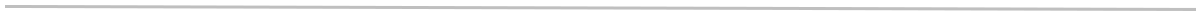 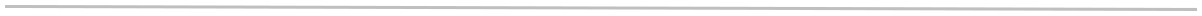 Shmuel HaikinShmuel HaikinShmuel Haikin   (+972) 054-754-2662| Year of Birth: 1992Shmuel HaikinShmuel HaikinShmuel Haikin   Shmuel.haikin@gmail.com| Jerusalem, IsraelSUMMARY      Currently finishing B.A. in Linguistics and Psychology at the Hebrew       Currently finishing B.A. in Linguistics and Psychology at the Hebrew       Currently finishing B.A. in Linguistics and Psychology at the Hebrew       Currently finishing B.A. in Linguistics and Psychology at the Hebrew University while looking forward to a 2nd degree in Psycholinguistics. 
During the last 6 years, I gained various practical experience in the 
field of languages, mainly in translating and proofreading.
Looking for projects that will increase the span of my abilities.    Hebrew and Russian – Native.  
English and Spanish – fluent, written and spoken. 
Catalan, French and Indonesian – good level (B1).University while looking forward to a 2nd degree in Psycholinguistics. 
During the last 6 years, I gained various practical experience in the 
field of languages, mainly in translating and proofreading.
Looking for projects that will increase the span of my abilities.    Hebrew and Russian – Native.  
English and Spanish – fluent, written and spoken. 
Catalan, French and Indonesian – good level (B1).University while looking forward to a 2nd degree in Psycholinguistics. 
During the last 6 years, I gained various practical experience in the 
field of languages, mainly in translating and proofreading.
Looking for projects that will increase the span of my abilities.    Hebrew and Russian – Native.  
English and Spanish – fluent, written and spoken. 
Catalan, French and Indonesian – good level (B1).EDUCATION      The Hebrew University of Jerusalem      The Hebrew University of Jerusalem      The Hebrew University of Jerusalem    Bachelor of Arts, Linguistics and Psychology2017 – 2020    Dean's list (2018).                                GPA 94    Dean's list (2018).                                GPA 94    The Hebrew University Secondary School ("Leyada")2006 – 2009    Excellent High school diploma.         GPA 114.7
    Majored: French  ▪  Physics  ▪  Russian  ▪  Math  ▪  English    Excellent High school diploma.         GPA 114.7
    Majored: French  ▪  Physics  ▪  Russian  ▪  Math  ▪  EnglishWORK                              Tutor of a man who suffers from Alzheimer
         2018 – 2020EXPERIENCE    VOLUNTEERING    Security Profiler at the Israel Airports Authority                    2013 – 2015Serving passengers for long hoursWorking under pressure, usually night shifts.     Instructor at the Israel Museum                                                 2006 – 2009Assisting kids and young adults    Mentor at the Summit Institute                                                  2018 – 2019    Security Profiler at the Israel Airports Authority                    2013 – 2015Serving passengers for long hoursWorking under pressure, usually night shifts.     Instructor at the Israel Museum                                                 2006 – 2009Assisting kids and young adults    Mentor at the Summit Institute                                                  2018 – 2019    Guiding and rehabilitating a boy at-risk    Creating and leading a technological class for seniors          2010 – 2013    Guiding and rehabilitating a boy at-risk    Creating and leading a technological class for seniors          2010 – 2013SKILLS      R  ▪  Python  ▪  Statistics  ▪  MS Office       Tolerant  ▪  Diligent  ▪  efficient